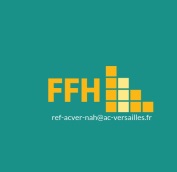 Notice de la BOX M6.12 : Construire un plan de préventionCe que contient la BOXDans la box, vous devriez trouver Un dérouléDes supports pour mener à bien les séquencesFeuilles pour groupes de travail (à imprimer en A3)Une grille d’invariantsUne grille d’évaluationUne liste d’émargementUtilisation de la BOX L’aide à la construction du plan de prévention peut se faire sur 3 modules (6, 8 et 10). Vous pouvez utiliser la totalité des modules ou un seul en fonction de l’avancée et du travail du pôle ressource. Vous pouvez utiliser ces 3 modules en « progression ». Il s’agit, dans un premier temps, de permettre au pôle ressource d’identifier les enjeux de territoire et le contexte pour définir des axes d’un plan de prévention ; ensuite il faudra passer à l’écriture du plan et enfin accompagner à la mise en œuvre.Ces modules vous laisse une liberté dans l’utilisation du déroulé. Aussi il ne vous est présenté qu’un seul déroulé (déroulé identique dans le module 6, 8 et 10). Les objectifs fixés sont les attendus en fin de parcours.RemarqueSupplémentEléments  logistiques à prévoir Vidéoprojecteur, enceintes et micro.